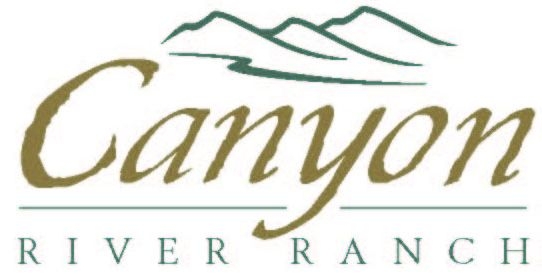                      Canyon River Ranch Cabin Site HOA DuesAmount:  $695 per monthIncludes:  Garbage ServiceCommon area of lodge access and upkeep - includes utilities, cleaning,         insurance, and Wifi.Water/ Irrigation connection to lot – includes water delivery and        treatment systems and well heads.	       Septic connection to lot – includes main tanks, pumps, and drain field.Grounds/ Landscaping outside of lot perimeter – includes roadways and   pathways, outdoor activity areas, and snow removal.	       Pool/ Hot tub access and maintenance	       Fire protection contract fees                   Vineyard operations and wine allocation                   Private “Upper” boat launchNot included:  Annual property taxes                          Electricity/ propane use for cabin                          TV/ Wifi/ Telephone for cabin                          Landscaping within lot perimeter                          Cabin insurance